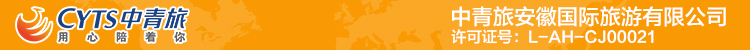 合肥星耀暹罗行程单行程安排费用说明其他说明产品编号BF20240422出发地合肥市目的地曼谷行程天数6去程交通飞机返程交通飞机参考航班无无无无无产品亮点无无无无无D1D1行程详情合肥-曼谷根据个人航班乘机前往泰国首都、“天使 之城”一曼谷，抵达后，凭护照入住酒 店，开始我们精心安排的泰国之旅。用餐早餐：X     午餐：X     晚餐：X   住宿曼谷皇后公园万豪侯爵酒店Bangkok Marriott Marquis Queen’s Park或同级D2D2行程详情曼谷-美功铁道坐火车-网红丹嫩沙朵水上市场-打卡网红雨林下午茶-朱拉隆功夜市觅食泰国最全米其林美食【美功铁道市场坐火车】（游览时间约60分钟）是一处泰国地道的市场，不公贩售各种生鲜蔬果、海鲜热食，最为特别的是他们沿着铁道摆摊，只要火车一经过就会一一把上面的遮雨棚收起，待火车过后再一一的迅速展开，地上撤回摆放的待售商品与火车擦身而过，就连我们这此旅客也是，这是非常独特的体验。光看火车进站怎么够，我们特别为大家安排了坐火车体验，当火车穿过市场时，你跟铁轨的小摊中有一手之隔，这可是双年火车紧张刺激一百倍。用餐早餐：酒店早餐     午餐：古法船面     晚餐：X   住宿曼谷皇后公园万豪侯爵酒店Bangkok Marriott Marquis Queen’s Park或同级D3D3行程详情布施体验-大皇宫-玉佛寺-观光船游曼谷（感受最美交通）-室内北部小镇-大象村下午茶-射击体验-蓝坡海鲜市场【布施体验】布施体验去泰国旅游的时候，肯定会有很多人清晨起的很早，就是为了看一眼泰国的僧侣布施场景，这可以说已经成了泰 国的一种文化，化缘文化中，僧侣和布施者都需要遵守一套流程，比较浓重，也需要所有人遵守，僧侣的钵只能接受药品，食物等布施，不 能接受金钱(请大家前一天，准备一些小吃或是牛奶面包类的)用餐早餐：酒店早餐     午餐：米其林一星PAD THAI     晚餐：X   住宿芭堤雅美憬阁维兰达度假酒店Veranda Resort Pattaya Na Jomtien – MGallery或同级D4D4行程详情芭提雅自由活动/格兰岛半日快艇出海/豪华游艇出海一日游/沙美岛快艇出海一日游用餐早餐：酒店早餐     午餐：X     晚餐：X   住宿芭堤雅美憬阁维兰达度假酒店Veranda Resort Pattaya Na Jomtien – MGallery或同级D5D5行程详情芭堤雅-曼谷自由活动休闲的清晨，继续吹海风，听大海的声音，放松自己，回归旅游真谛，9点或10点酒店会有车接您，返回曼谷(行驶时间4-5小时)。用餐早餐：酒店早餐     午餐：X     晚餐：X   住宿曼谷皇后公园万豪侯爵酒店Bangkok Marriott Marquis Queen’s Park或同级D6D6行程详情曼谷-合肥视航班时间，由我们的专职司机接您前往机场。带着愉快的心回到温暖的家，期待再相会！用餐早餐：酒店早餐     午餐：X     晚餐：X   住宿无费用包含1.行程表内所列的景点、全程旅游观光巴士.1.行程表内所列的景点、全程旅游观光巴士.1.行程表内所列的景点、全程旅游观光巴士.费用不包含1.护照费、泰国旅游签证费；1.护照费、泰国旅游签证费；1.护照费、泰国旅游签证费；预订须知签证须知：温馨提示1.出行前请确保自身身体条件能完成旅游活动。旅行社建议游客在出行前根据自身情况自行选择和购买旅行意外伤害保险或旅行境外救援保险；退改规则以旅游合同约定为准，如按约定比例扣除的必要的费用低于实际发生的费用，旅游者按照实际发生的费用支付。签证信息免签报名材料1、护照原件（须有半年以上的有效期及足够的空白页）；保险信息1.出行前请确保自身身体条件能完成旅游活动。旅行社建议游客在出行前根据自身情况自行选择和购买旅行意外伤害保险或旅行境外救援保险；保险信息《中国公民出国(境) 旅游安全文明行为指南》